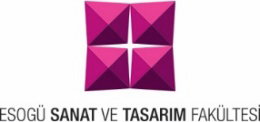 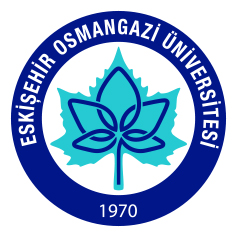 T.C.ESKİŞEHİR OSMANGAZİ ÜNİVERSİTESİİç Kontrol Sistemiİş Akış ŞemalarT.C.ESKİŞEHİR OSMANGAZİ ÜNİVERSİTESİİç Kontrol Sistemiİş Akış ŞemalarBİRİM:Sanat ve Tasarım FakültesiŞEMA NO:Sanat ve Tasarım Fakültesi Dekanlığı / 06ŞEMA ADI: Öğrenciye Akademik Danışman Ataması Alt Süreç İş Akış Şeması